Prošnja za opravljanje obveznosti višjega letnikaSpodaj podpisani………………………………………………z vpisno številko ….…………………...vpisan v 1. letnik doktorskega študija na Fakulteti za strojništvo Univerze v Ljubljani,  z okvirnim naslovom teme doktorske disertacije ………………………………………………………………….………………………………………………………………………………………………………………,prosim, da mi omogočite opravljanje vseh študijskih obveznosti za 2. letnik doktorskega študija -  III. stopnje.Ime in priimek									   PodpisiKandidat(ka)…………………………………………                                                  ………….…………Okvirni mentor………………………………………   Se strinjam / Se ne strinjam ………………….…Okvirni somentor……………………………………   Se strinjam / Se ne strinjam ………………….…Vodja laboratorija……………………………………  Se strinjam / Se ne strinjam …………………….Datum in kraj: …………………………Pomembno: v primeru izpolnjevanja pogojev za vpis v 3. letnik, študent ob koncu 1. letnika (do 31. avgusta) odda vlogo za hitrejše napredovanje. Glede na 52. člen Pravilnika o doktorskem študiju UL, FS se kandidatu šolnina zaračuna  za vsa 4 leta.Application to complete advanced-year requirements  I, the undersigned ……………………………………………, with student number ….…...…………, enrolled in the 1st year of the third-cycle doctoral study programme in Mechanical Engineering at the Faculty of Mechanical Engineering, University of Ljubljana, with an indicative title for the doctoral dissertation ………………………………………………………………….…………………..., kindly ask that you allow me to complete all study requirements for the 2nd year of the third-cycle doctoral study programme in Mechanical Engineering. Name and surname 								Signatures Candidate ………………………………….			   ………….………………………… Indicative mentor………………………….. I agree / I disagree ………………………………….… Indicative co-mentor………………… ..…. I agree / I disagree ………………………………….… Head of Laboratory ………………………. I agree / I disagree ………………………………….… Date and place: ………………………… Note: If all study requirements for advancement to the 3rd year have been completed, the student may file an application for accelerated advancement at the end of the 1st year (by 31 August). Based on Article 52 of the Rules on PhD studies of the Faculty of Mechanical Engineering, University of Ljubljana, the tuition fee is charged to the candidate for all 4 years.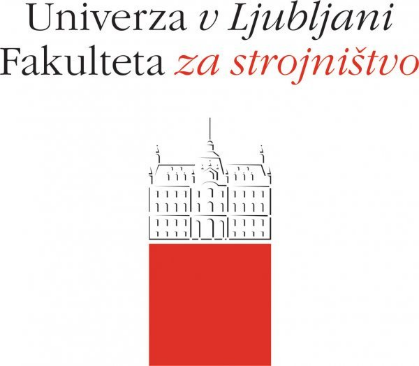 Aškerčeva cesta 61000 Ljubljana, SlovenijaTelefon 00386 1 47 71 200fax 00386 1 25 18 567dekanat@fs.uni-lj.si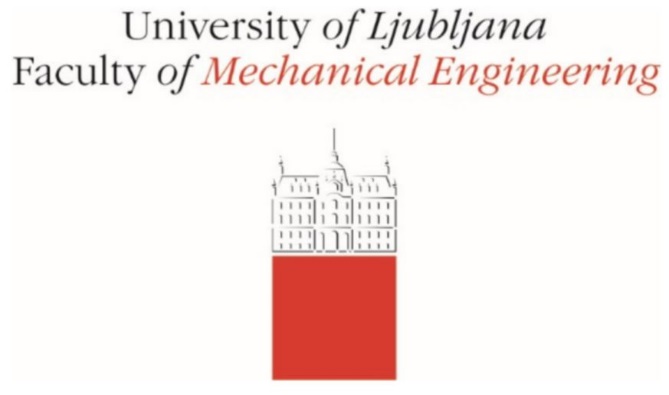 Aškerčeva cesta 61000 Ljubljana, SloveniaTelefon 00386 1 47 71 200fax 00386 1 25 18 567dekanat@fs.uni-lj.si